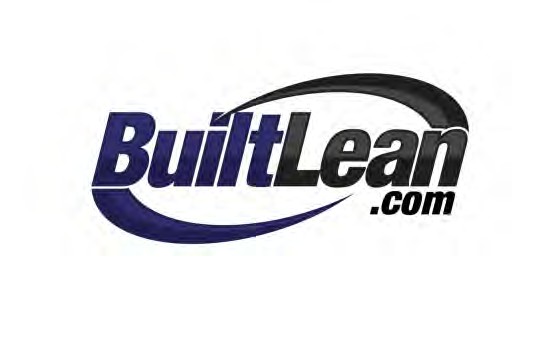 Free Printable Food Journalfrom Part 3: Free Printable Food Journal Template Article at BuiltLean.comFeel free to share this report with friends!Copyright © 2010 Elite Training Partners LLCAll rights reserved.No part of this book may be reproduced in any form without permission in writing from the author or publisher, except for the inclusion of brief quotations in a review.WARNING: This report is protected by Federal copyright law. Violators will be prosecuted to the fullest extent of the law. Published by Elite Training Partners LLC in the United States of America.DISCLAIMERThis report is for reference and informational purposes only and is no way intended as medical counseling or medical advice. The information contained herein should not be used to treat, diagnose, or prevent a disease or medical condition without the advice of a competent medical professional. Most of the information applies to everyone in general; however, not everyone has the same body type. We each have different responses to  exercise depending on our choice of intensity and diet. Before making any changes in your lifestyle, you should consult with a physician to discover the best solution for your individual body type. The author, writer, editors, and graphic designer shall have neither liability nor responsibility to any person or entity with respect to any damage or injury alleged to be caused directly or indirectly by the information contained in this report. The entire contents of this guide is protected by international copyright and trademark laws. The owner of the copyrights and trademarks is Elite Training Partners LLC, its affiliates, or other third party licensors.YOU MAY NOT MODIFY, COPY, REPRODUCE, REPUBLISH, UPLOAD, POST, TRANSMIT, OR DISTRIBUTE, IN ANY MANNER, THE MATERIAL IN THIS PRESENTATION, INCLUDING TEXT, GRAPHICS, OR PHOTOS. You may print anddownload portions of material from this Presentation solely for your own non-commercial use provided that you agree not to change or delete any copyright or proprietary notices from the materials. You agree that you shall have no recourse against Elite Training Partners LLC for any alleged or actual infringement or misappropriation of any proprietary right in your communications to Elite Training Partners LLC.How To Keep A Food Journal TipsMake Counting Veggies/Fruits EasyTabulating all the different food items in your meals and snacks can be a BIG pain. Make your life easier by counting a cup of veggies as 50 calories, and a cup worth of fruit as 100 calories. Just watch out for avacado, which is a vegetable but very high in (healthy) fat, which means it has a lot of calories!Portion Size ReferenceHere are a list of portion sizes so you can eyeball them:3 oz. of meat is as big as a deck or cards, or a blackberry1 ounces of cheese is about size of your thumb1 cup is equal to the size of a baseballA teaspoon is the tip of the thumb to the first jointA tablespoon is three thumb tipsUse NutritionData.com For Calorie ReferenceIf you can't find the calorie information for foods that you want to eat, check out NutritionData.com. You can search for just about any food that you want to eat. Just pay attention to serving sizes when viewing calorie content.How to Calculate Calorie % Breakdown for the DayFor your reference, 1 gram of protein has 4 calories, 1 gram of  carbohydrates has 4  calories, and 1 gram of fat has 9 calories. Another quick tip, 1 gram of fiber is equal to 1 gram of carbs, but it has no calories. So foods that are high in fiber will be less in calories than you would expect.  One more thing, it's ok if your calorie breakdown percentages aren't perfect, you're  just trying to get a sense of your macronutrient balance.NOTE: The following page is a SAMPLE Food Journal for a 140 pound woman who is looking to lose 20 pounds by eating roughly 1400 calories each day. She's looking for moderate carb, moderate fat, higher protein intake, which is reflected in the calorie % breakdown.Sample  Daily  Food Journal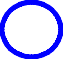 Date  6/16/10	Mon   TueThu    Fri    Sat    Sun  (circle)Check 8 Ounce Glasses of Water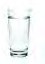 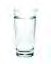 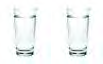 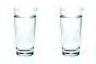 Day                                                                    in                                                                    Review I was very happy I ate wholesome, natural foods today, I kept my portions	 small, and overall my energy levels were really high.   I  was  upset  after	I  ate  that snickers bar.   I  was stressed from work,  need to be aware  next time! How Did I Do Today?Excellent	Ok	Not Good	Very Bad	(circle)Daily Food JournalDate:	Mon    Tue     Wed    Thu    Fri    Sat    Sun  (circle)Check 8 Ounce Glasses of Water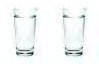 Day in ReviewHow Did I Do Today?Excellent	Great	Ok	Not Good	Very Bad	(circle)About BuiltLean.comBuiltLean.com is a free resource that helps busy individuals achieve strong, lean, healthy bodies in less time and with less hassle.  Topics include:Motivation, exercise and nutrition tips that you can apply to your lifeExclusive interviews with Nutritionists, Fitness Pros, and Health ExpertsInterviews with people who have successfully transformed their bodiesDiscussion about controversial topics in the fitness industryOther fitness related topics that will pique your interestAbout Marc Perry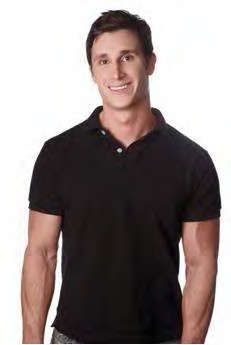 Marc is the founder of BuiltLean.com and is CEO of Elite Training Partners, a privately held company based in New York City that develops fitness programs and services for busy professionals with demanding lifestyles.A Yale graduate and former investment analyst, Marc has dedicated his life to helping others improve their health. He is a Certified Strength & Conditioning Specialist (National Strength & Conditioning Association) and a Certified Personal Trainer (American Council on Exercise).You can connect with Marc on Facebook (www.facebook.com/BuiltLean), or Twitter marcaperry. Press inquiries should be directed to press@elitetrainingpartners.com.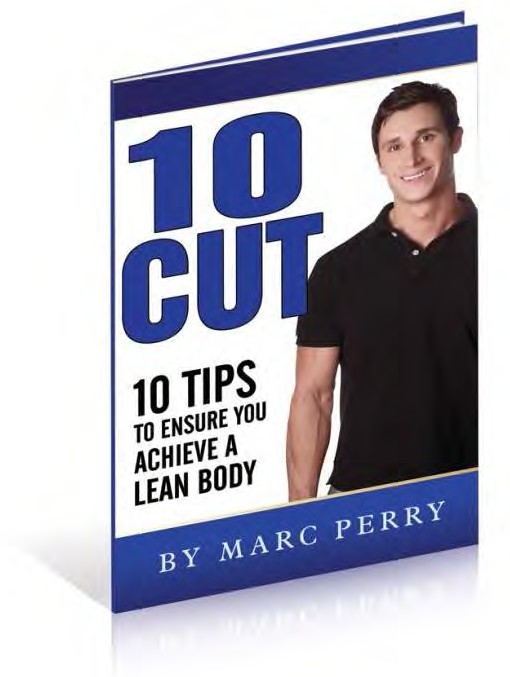 CaloriesProtein (g)Carbs (g)Fat (g)Daily TotalsCalorie % Breakdown13979014750Daily TotalsCalorie % Breakdown100%26%42%32%Breakfast	Time  of Day:Breakfast	Time  of Day:Breakfast	Time  of Day:Breakfast	Time  of Day:Breakfast	Time  of Day:Breakfast	Time  of Day:Breakfast	Time  of Day:Breakfast	Time  of Day:8:00am5WholeEgg Whites802000TiredEnergized1SliceWhole  Wheat Toast11042411MediumOrange600150Totals25024391Lunch	Time  of Day:Lunch	Time  of Day:Lunch	Time  of Day:Lunch	Time  of Day:Lunch	Time  of Day:Lunch	Time  of Day:Lunch	Time  of Day:Lunch	Time  of Day:1:00pm4OuncesGrilled Chicken Breast1302703RelievedHappy2CupsLettuce  with Veggies6001201/2CupBrown Rice10832212Tbsp.Wishbone Vinaigrette60035Totals35830379Dinner	Time  of Day:Dinner	Time  of Day:Dinner	Time  of Day:Dinner	Time  of Day:Dinner	Time  of Day:Dinner	Time  of Day:Dinner	Time  of Day:Dinner	Time  of Day:7:30pm6OuncesSalmon23224012GoodGood8SpearsAsparagus240601MediumSweet Potato1002240Time  of DayTotals356263012Snacks	Time  of Day:Snacks	Time  of Day:Snacks	Time  of Day:Snacks	Time  of Day:Snacks	Time  of Day:Snacks	Time  of Day:Snacks	Time  of Day:Snacks	Time  of Day:10am/4pm1HandfulAlmonds1626614OkGood1BarSnickers Bar27143514AnxiousGuilty!Totals433104128CaloriesProtein (g)Carbs (g)Fat (g)Daily TotalsCalorie % BreakdownDaily TotalsCalorie % BreakdownBreakfast	Time of Day:Breakfast	Time of Day:Breakfast	Time of Day:Breakfast	Time of Day:Breakfast	Time of Day:Breakfast	Time of Day:Breakfast	Time of Day:Breakfast	Time of Day:TotalsLunch	Time of Day:Lunch	Time of Day:Lunch	Time of Day:Lunch	Time of Day:Lunch	Time of Day:Lunch	Time of Day:Lunch	Time of Day:Lunch	Time of Day:TotalsDinner	Time of Day:Dinner	Time of Day:Dinner	Time of Day:Dinner	Time of Day:Dinner	Time of Day:Dinner	Time of Day:Dinner	Time of Day:Dinner	Time of Day:TotalsSnacks	Time of Day:Snacks	Time of Day:Snacks	Time of Day:Snacks	Time of Day:Snacks	Time of Day:Snacks	Time of Day:Snacks	Time of Day:Snacks	Time of Day:Totals